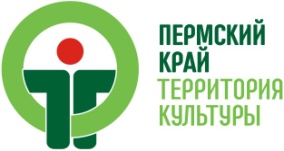 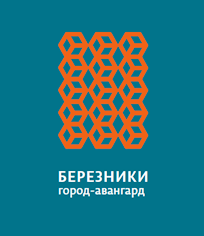 Программа праздничных мероприятий,посвященных празднованию Дня города «Поддержка проекта «Березники – город-аванград» осуществлена Министерством культуры, молодежной политики и массовых коммуникаций Пермского края» *В Программе возможны измененияДатаВремяМестоМероприятие25.0512.00-13.30Треугольный скверПрограмма «Березники – город-авангард»Начало реализации проекта «Музыка парков и скверов»Праздничная концертная программа «В моей душе – весна»29.0511.00,13.00,15.00музей, пр. Ленина, 43Экскурсия по выставке «Город-авангард»(в рамках проекта «Смотреть всем!» Программы «Березники – город-авангард»)30.0518.00Культурно-деловой центр, ул. Л.Толстого, 50«Симфонический концерт с участием солистов оперы Пермского театра оперы и балета им. П.И.Чайковского», стоимость билета 150 руб.30.0511.00,13.00,15.00музей, пр. Ленина, 43Экскурсия «История Березников.  Мы этого не знали!»31.0511.00,13.00,15.00музей, пр. Ленина, 43Экскурсия по выставке «Город-авангард»(в рамках проекта «Смотреть всем!» Программы «Березники – город-авангард»)в ночь с 31.05 на 01.0600.00-01.30берег Нижнезырянского водохранилища (первого пруда)Программа «Березники – город-авангард»V открытый Фестиваль фейерверков «Фантазия музыки и огня». 4 лучших команды из 3 федеральных округов. Танцующий духовой оркестр и феерические фейерверки01.06Программа «Березники – город-авангард»Начало реализации Проекта «Читальный зал open-air»11.00Центральная городская библиотека, ул. Ломоносова, 115 «Литературный бульвар» - праздничная программа с участием популярных березниковских исполнителей14.00центральная детская библиотека, ул. Свердлова, 27Игровая развлекательная программа «Читай-дворик»14.00библиотека № 3, ул. Черняховского, 57 «Улица Сказок» - интеллектуальные забавы, открытие Клуба Летнего Чтения14.00Парк культуры и отдыхаПраздник-открытие летней «парковой» библиотеки  «Книжные аллеи»01.0611.00,13.00,15.00музей, пр. Ленина, 43Экскурсия «Столица химии – Березники» с киносеансом «В кадре – г. Березники»01.0612.00-15.00Стадион «Металлург»Татаро-башкирский национально-культурный праздник «Сабантуй»01.0612.00Драматический театр «Бенефис», пр. Ленина, 50Спектакль «День рождения кота Леопольда»01.0612.00Район «Абрамовских садов», въезд со стороны д. Чупино1 этап чемпионата Пермского края по мотокроссу01.0602.0616.0011.00Зал бокса ул.Преображенского,19, бывш. ПУ №28Открытое первенство города по боксу среди юношей и девушек14.00-14.30Сквер ПервостроителейТоржественная церемония возложения цветов и митинг у Памятника Первостроителям города Программа «Березники – город-авангард»Праздник «У каждого - свой авангард!»01.06Сквер у ЦУМАПлощадка «РЕТРО»12.00-18.00Ретро-программа историко-бытовых танцев «Танцы под патефон»Интерактивная танцевальная программа с мастер-классами по бытовым танцам «В городском саду играет духовой оркестр»Танцевальная программа «Джем-сейшн» с участием ансамблей бальных танцев, джаз-бенда, группы «Кружево»11.30-13.00 главная сцена на Советской площадисаунд-чек группы «S.O.Smokie» (Великобритания)12.00-17.00Советская площадь,главная сценаПраздничная программа «Березники – город авангарда»Утренняя гимнастика, черлидинг, настольные игры, гигантские настольные игрыПрограмма «Солнечный круг» с участием лучших детских творческих коллективов и артистов г. БерезникиПрограмма показательных выступлений спортсменов города и Пермского края «Авангард – дело молодых!», Спортивные соревнования: гири, стрит-бол, «Веселые старты», Программа «Силовой экстрим»на «зеленой зоне» «Планета детства»: детские игры, клоуны, аниматоры, детские аттракционы17.00-18.00Советская площадь,главная сценаТоржественное поздравление с Днем города главы города С.П.Дьякова, председателя Березниковской городской Думы К.В.Белоглазова, гостей праздника,чествование березниковцев, занесенных на Доску Почета,вручение премии одаренным детям «Ступени к успеху»,вручение городской премии в сфере культуры «Признание»18.00-19.00Праздничное поздравление от популярного  «Танцующий оркестр Екатерины Климчуковой», г. Екатеринбург19.00-21.10Праздничная программа «Физики и лирики»:-  выступления творческих коллективов «Кружево», «Мята», г. Пермь- «музыкальный ринг» с участием аккордеонистов из Германии, г.г. Березники и Пермь- шоу-театр Наташи Шнайдер21.10-21.30саунд-чек группы S.O.Smokie (Великобритания)21.30-23.00выступление культовой звезды мировой эстрады «S.O.Smokie» (Великобритания)02.0611.00,13.00,15.00музей, пр. Ленина, 43Экскурсия «История Березников.  Мы этого не знали!»Праздничные мероприятия в микрорайонах города:03-07.06ОКТУ № 1,2:Выставка прикладного творчества «Моим Березникам»05.0613.00ОКТУ № 1,2, ул. Тельмана, 12:Праздничный концерт «Березникам посвящается»07 (08).0615.00ОКТУ № 8, ул. Мира, 50:Праздничное чаепитие (с участием детских творческих коллективов)19.0612.00ОКТУ № 4, ул. 30 лет Победы, 12:Поэтический вечер «Стихи о Березниках» с участием ансамбля «Яхонт»19.0615.00ОКТУ № 6, ул. Ломоносова, 125:Праздничный вечер «Березники – город всегда молодой»19.0614.00ОКТУ № 7, ул. Юбилейная, 117:Тематический вечер «Поэзия березниковских поэтов» (с участием клуба «Лира»)19.0615.00ОКТУ № 9, ул. Мира, 56:Праздничный концерт ансамбля «Околица» для жителей микрорайонов 7, 920.0612.00Краеведческая библиотека № 6, ул. Свердлова, 33 и ОКТУ № 5:Тематический вечер «Из истории города»21.0612.00ОКТУ № 3, ул. Черепанова, 18:Тематическая выставка «Березники – город белых берез»24.0610.00микрорайон «Усольский», ул. Дощеникова, 15:Праздничная встреча актива микрорайона